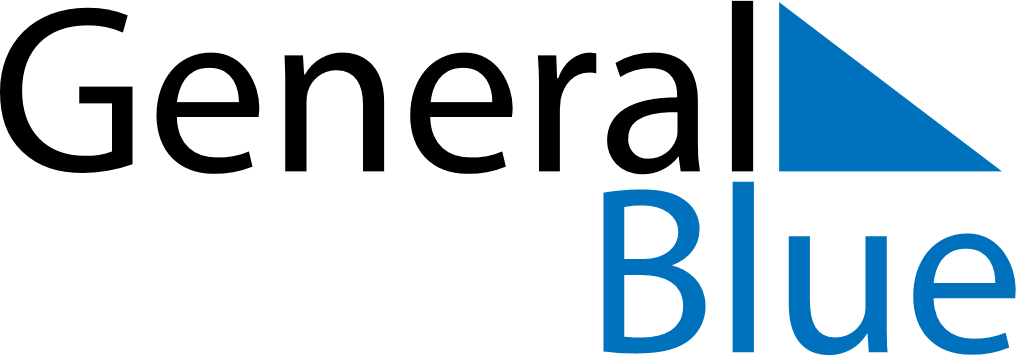 August 2024August 2024August 2024August 2024August 2024August 2024Hol, Viken, NorwayHol, Viken, NorwayHol, Viken, NorwayHol, Viken, NorwayHol, Viken, NorwayHol, Viken, NorwaySunday Monday Tuesday Wednesday Thursday Friday Saturday 1 2 3 Sunrise: 5:03 AM Sunset: 10:02 PM Daylight: 16 hours and 58 minutes. Sunrise: 5:06 AM Sunset: 9:59 PM Daylight: 16 hours and 53 minutes. Sunrise: 5:08 AM Sunset: 9:57 PM Daylight: 16 hours and 48 minutes. 4 5 6 7 8 9 10 Sunrise: 5:11 AM Sunset: 9:54 PM Daylight: 16 hours and 43 minutes. Sunrise: 5:13 AM Sunset: 9:51 PM Daylight: 16 hours and 38 minutes. Sunrise: 5:16 AM Sunset: 9:49 PM Daylight: 16 hours and 32 minutes. Sunrise: 5:18 AM Sunset: 9:46 PM Daylight: 16 hours and 27 minutes. Sunrise: 5:21 AM Sunset: 9:43 PM Daylight: 16 hours and 22 minutes. Sunrise: 5:23 AM Sunset: 9:40 PM Daylight: 16 hours and 17 minutes. Sunrise: 5:26 AM Sunset: 9:38 PM Daylight: 16 hours and 11 minutes. 11 12 13 14 15 16 17 Sunrise: 5:28 AM Sunset: 9:35 PM Daylight: 16 hours and 6 minutes. Sunrise: 5:31 AM Sunset: 9:32 PM Daylight: 16 hours and 1 minute. Sunrise: 5:33 AM Sunset: 9:29 PM Daylight: 15 hours and 55 minutes. Sunrise: 5:36 AM Sunset: 9:26 PM Daylight: 15 hours and 50 minutes. Sunrise: 5:38 AM Sunset: 9:23 PM Daylight: 15 hours and 45 minutes. Sunrise: 5:41 AM Sunset: 9:21 PM Daylight: 15 hours and 39 minutes. Sunrise: 5:43 AM Sunset: 9:18 PM Daylight: 15 hours and 34 minutes. 18 19 20 21 22 23 24 Sunrise: 5:46 AM Sunset: 9:15 PM Daylight: 15 hours and 29 minutes. Sunrise: 5:48 AM Sunset: 9:12 PM Daylight: 15 hours and 23 minutes. Sunrise: 5:51 AM Sunset: 9:09 PM Daylight: 15 hours and 18 minutes. Sunrise: 5:53 AM Sunset: 9:06 PM Daylight: 15 hours and 12 minutes. Sunrise: 5:56 AM Sunset: 9:03 PM Daylight: 15 hours and 7 minutes. Sunrise: 5:58 AM Sunset: 9:00 PM Daylight: 15 hours and 1 minute. Sunrise: 6:01 AM Sunset: 8:57 PM Daylight: 14 hours and 56 minutes. 25 26 27 28 29 30 31 Sunrise: 6:03 AM Sunset: 8:54 PM Daylight: 14 hours and 50 minutes. Sunrise: 6:05 AM Sunset: 8:51 PM Daylight: 14 hours and 45 minutes. Sunrise: 6:08 AM Sunset: 8:48 PM Daylight: 14 hours and 39 minutes. Sunrise: 6:10 AM Sunset: 8:45 PM Daylight: 14 hours and 34 minutes. Sunrise: 6:13 AM Sunset: 8:42 PM Daylight: 14 hours and 28 minutes. Sunrise: 6:15 AM Sunset: 8:39 PM Daylight: 14 hours and 23 minutes. Sunrise: 6:18 AM Sunset: 8:36 PM Daylight: 14 hours and 17 minutes. 